ЧЕРНУШСКАЯ СЕЛЬСКАЯ ДУМАКИЛЬМЕЗСКОГО РАЙОНА КИРОВСКОЙ ОБЛАСТИЧЕТВЁРТОГО СОЗЫВАРЕШЕНИЕ  18.12.2018                                                                                               № 7/3п. ЧернушкаО внесении изменений и дополнений в Правила землепользования и                     застройки  муниципального  образования Чернушское сельское поселение Кильмезского района Кировской областиНа основании постановления Правительства Кировской области от 30.07.2018 № 378, которым внесены изменения в региональные нормативы градостроительного проектирования Кировской области, в соответствии со статьями 32, 33 Градостроительного кодекса РФ, статьей 16 Федерального закона от 06.10.2003 № 131- ФЗ « Об общих принципах организации местного самоуправления в Российской Федерации»,  статьей 22 Устава муниципального образования Чернушское сельское поселение, рассмотрев протокол публичных слушаний по проекту о внесении изменений и дополнений в правила землепользования и застройки Чернушского сельского поселения от 12.12.2018, заключения о результатах публичных слушаний по проекту   о внесении изменений в правила землепользования и застройки Чернушского сельского поселения от 12.12.2018 Чернушская сельская Дума РЕШИЛА:1. Внести в правила землепользования и застройки Чернушского сельского поселения, утвержденные решением Чернушской сельской Думы  17.12.2015 № 6/10  (с изменениями от 19.12.2016 № 8/6, от 24.07.2018 № 4/1) следующие изменения:   1.1. Глава 9 раздел 1 Жилые зоны Ж-1. Зона застройки индивидуальными жилыми домами и блокированной жилой застройки. Основные виды разрешенного использования: Предельные размеры земельных участков, в том числе их площадь: Минимальная площадь земельного участка изложить в новой редакции следующего содержания:«Минимальная площадь земельного участка - 600 кв.м ( включая площадь застройки)».1.2.    часть 2 «Карта градостроительного зонирования территории Чернушского сельского поселения Кильмезского района Кировской области  (зоны с особыми условиями использования) дополнить: «Карта с особыми условиями использования территории Чернушского сельского поселения Кильмезского района Кировской области» приложение № 1.2. Пункт 1 Решения Думы от 24.07.2018 № 4/1 слова «(с изменениями от 18.03.2015 № 1/10) исключить из текста.           3.  В соответствии пунктом 3 статьи 7 Устава муниципального образования Чернушское сельское поселение обнародовать настоящее решение путем первого вывешивания его полного текста для всеобщего ознакомления на информационных стендах, досках в общественных местах по адресам, определяемым решением сельской Думы в течение пяти дней со дня подписания настоящего решения, а также в сети Интернет на сайте муниципального образования Чернушское сельское поселение.       4.  Настоящее решение вступает в силу после его официального опубликования.Председатель Чернушской сельской Думы                               Глава  поселения	                                                                          Г.Ф.ГрозныхПриложение№1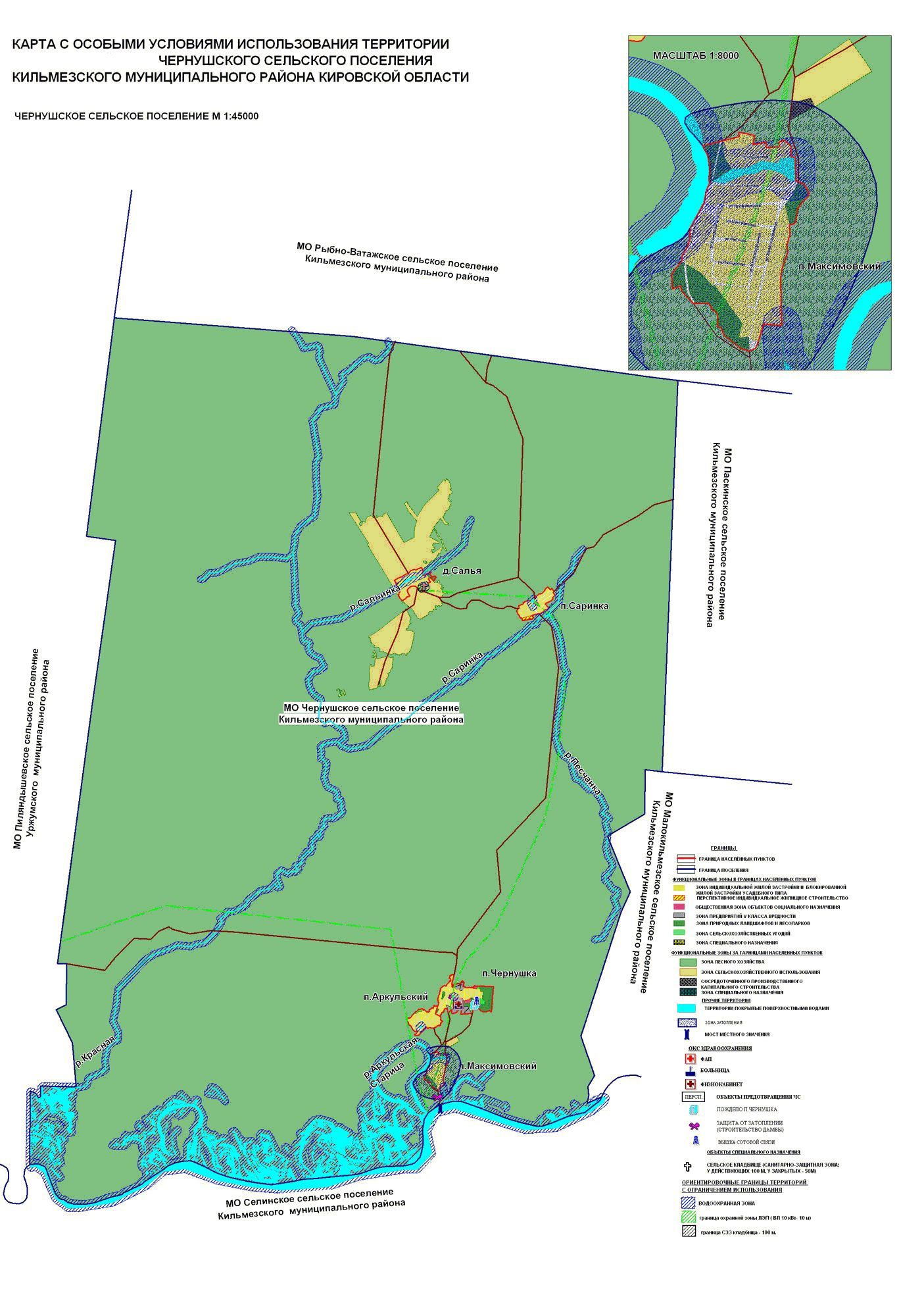 